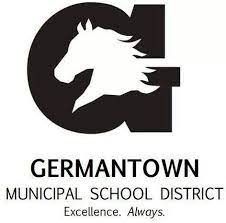 Individualized School Healthcare Plan (ISHP)Please attach applicable procedure and physician’s orders to this ISHPStudent Name:Student Name:DOB/ID #:DOB/ID #:Date:Date:School Site:Rm. #School Phone:School Phone:Physician Information:Physician Information:Physician Information:Physician Information:Physician Information:Physician Information:Physician Information:Physician Information:Physician Information:Physician Information:Physician Information:Physician Information:Physician Information:Name: Phone: Phone: Emergency Contacts:Emergency Contacts:Emergency Contacts:Emergency Contacts:Emergency Contacts:Emergency Contacts:Emergency Contacts:Emergency Contacts:Emergency Contacts:Emergency Contacts:Emergency Contacts:Emergency Contacts:Emergency Contacts:NameNameRelationshipRelationshipRelationshipPhonePhonePhonePhonePhonePhonePhonePhone1. 1. 2. 2. 3. 3. MEDICAL DIAGNOSIS/PROBLEM AND DESCRIPTION:MEDICAL DIAGNOSIS/PROBLEM AND DESCRIPTION:MEDICAL DIAGNOSIS/PROBLEM AND DESCRIPTION:MEDICAL DIAGNOSIS/PROBLEM AND DESCRIPTION:MEDICAL DIAGNOSIS/PROBLEM AND DESCRIPTION:MEDICAL DIAGNOSIS/PROBLEM AND DESCRIPTION:MEDICAL DIAGNOSIS/PROBLEM AND DESCRIPTION:MEDICAL DIAGNOSIS/PROBLEM AND DESCRIPTION:MEDICAL DIAGNOSIS/PROBLEM AND DESCRIPTION:MEDICAL DIAGNOSIS/PROBLEM AND DESCRIPTION:MEDICAL DIAGNOSIS/PROBLEM AND DESCRIPTION:MEDICAL DIAGNOSIS/PROBLEM AND DESCRIPTION:MEDICAL DIAGNOSIS/PROBLEM AND DESCRIPTION:Waardenburg Syndrome is a group of genetic conditions that can cause hearing loss and changes in coloring (pigmentation) of the hair, skin, and eyes. Although most people with Waardenburg Syndrome have normal hearing, moderate to profound hearing loss can occur in one or both ears. The hearing loss is present from birth (congenital). People with this condition often have very pale blue eyes or different colored eyes, such as one blue eye and one brown eye. Sometimes one eye has segments of two different colors. Distinctive hair coloring (such as a patch of white hair or hair that prematurely turns gray) is another common sign of the condition. The features of Waardenburg Syndrome vary among affected individuals, even among people in the same family.Waardenburg Syndrome is a group of genetic conditions that can cause hearing loss and changes in coloring (pigmentation) of the hair, skin, and eyes. Although most people with Waardenburg Syndrome have normal hearing, moderate to profound hearing loss can occur in one or both ears. The hearing loss is present from birth (congenital). People with this condition often have very pale blue eyes or different colored eyes, such as one blue eye and one brown eye. Sometimes one eye has segments of two different colors. Distinctive hair coloring (such as a patch of white hair or hair that prematurely turns gray) is another common sign of the condition. The features of Waardenburg Syndrome vary among affected individuals, even among people in the same family.Waardenburg Syndrome is a group of genetic conditions that can cause hearing loss and changes in coloring (pigmentation) of the hair, skin, and eyes. Although most people with Waardenburg Syndrome have normal hearing, moderate to profound hearing loss can occur in one or both ears. The hearing loss is present from birth (congenital). People with this condition often have very pale blue eyes or different colored eyes, such as one blue eye and one brown eye. Sometimes one eye has segments of two different colors. Distinctive hair coloring (such as a patch of white hair or hair that prematurely turns gray) is another common sign of the condition. The features of Waardenburg Syndrome vary among affected individuals, even among people in the same family.Waardenburg Syndrome is a group of genetic conditions that can cause hearing loss and changes in coloring (pigmentation) of the hair, skin, and eyes. Although most people with Waardenburg Syndrome have normal hearing, moderate to profound hearing loss can occur in one or both ears. The hearing loss is present from birth (congenital). People with this condition often have very pale blue eyes or different colored eyes, such as one blue eye and one brown eye. Sometimes one eye has segments of two different colors. Distinctive hair coloring (such as a patch of white hair or hair that prematurely turns gray) is another common sign of the condition. The features of Waardenburg Syndrome vary among affected individuals, even among people in the same family.Waardenburg Syndrome is a group of genetic conditions that can cause hearing loss and changes in coloring (pigmentation) of the hair, skin, and eyes. Although most people with Waardenburg Syndrome have normal hearing, moderate to profound hearing loss can occur in one or both ears. The hearing loss is present from birth (congenital). People with this condition often have very pale blue eyes or different colored eyes, such as one blue eye and one brown eye. Sometimes one eye has segments of two different colors. Distinctive hair coloring (such as a patch of white hair or hair that prematurely turns gray) is another common sign of the condition. The features of Waardenburg Syndrome vary among affected individuals, even among people in the same family.Waardenburg Syndrome is a group of genetic conditions that can cause hearing loss and changes in coloring (pigmentation) of the hair, skin, and eyes. Although most people with Waardenburg Syndrome have normal hearing, moderate to profound hearing loss can occur in one or both ears. The hearing loss is present from birth (congenital). People with this condition often have very pale blue eyes or different colored eyes, such as one blue eye and one brown eye. Sometimes one eye has segments of two different colors. Distinctive hair coloring (such as a patch of white hair or hair that prematurely turns gray) is another common sign of the condition. The features of Waardenburg Syndrome vary among affected individuals, even among people in the same family.Waardenburg Syndrome is a group of genetic conditions that can cause hearing loss and changes in coloring (pigmentation) of the hair, skin, and eyes. Although most people with Waardenburg Syndrome have normal hearing, moderate to profound hearing loss can occur in one or both ears. The hearing loss is present from birth (congenital). People with this condition often have very pale blue eyes or different colored eyes, such as one blue eye and one brown eye. Sometimes one eye has segments of two different colors. Distinctive hair coloring (such as a patch of white hair or hair that prematurely turns gray) is another common sign of the condition. The features of Waardenburg Syndrome vary among affected individuals, even among people in the same family.Waardenburg Syndrome is a group of genetic conditions that can cause hearing loss and changes in coloring (pigmentation) of the hair, skin, and eyes. Although most people with Waardenburg Syndrome have normal hearing, moderate to profound hearing loss can occur in one or both ears. The hearing loss is present from birth (congenital). People with this condition often have very pale blue eyes or different colored eyes, such as one blue eye and one brown eye. Sometimes one eye has segments of two different colors. Distinctive hair coloring (such as a patch of white hair or hair that prematurely turns gray) is another common sign of the condition. The features of Waardenburg Syndrome vary among affected individuals, even among people in the same family.Waardenburg Syndrome is a group of genetic conditions that can cause hearing loss and changes in coloring (pigmentation) of the hair, skin, and eyes. Although most people with Waardenburg Syndrome have normal hearing, moderate to profound hearing loss can occur in one or both ears. The hearing loss is present from birth (congenital). People with this condition often have very pale blue eyes or different colored eyes, such as one blue eye and one brown eye. Sometimes one eye has segments of two different colors. Distinctive hair coloring (such as a patch of white hair or hair that prematurely turns gray) is another common sign of the condition. The features of Waardenburg Syndrome vary among affected individuals, even among people in the same family.Waardenburg Syndrome is a group of genetic conditions that can cause hearing loss and changes in coloring (pigmentation) of the hair, skin, and eyes. Although most people with Waardenburg Syndrome have normal hearing, moderate to profound hearing loss can occur in one or both ears. The hearing loss is present from birth (congenital). People with this condition often have very pale blue eyes or different colored eyes, such as one blue eye and one brown eye. Sometimes one eye has segments of two different colors. Distinctive hair coloring (such as a patch of white hair or hair that prematurely turns gray) is another common sign of the condition. The features of Waardenburg Syndrome vary among affected individuals, even among people in the same family.Waardenburg Syndrome is a group of genetic conditions that can cause hearing loss and changes in coloring (pigmentation) of the hair, skin, and eyes. Although most people with Waardenburg Syndrome have normal hearing, moderate to profound hearing loss can occur in one or both ears. The hearing loss is present from birth (congenital). People with this condition often have very pale blue eyes or different colored eyes, such as one blue eye and one brown eye. Sometimes one eye has segments of two different colors. Distinctive hair coloring (such as a patch of white hair or hair that prematurely turns gray) is another common sign of the condition. The features of Waardenburg Syndrome vary among affected individuals, even among people in the same family.Waardenburg Syndrome is a group of genetic conditions that can cause hearing loss and changes in coloring (pigmentation) of the hair, skin, and eyes. Although most people with Waardenburg Syndrome have normal hearing, moderate to profound hearing loss can occur in one or both ears. The hearing loss is present from birth (congenital). People with this condition often have very pale blue eyes or different colored eyes, such as one blue eye and one brown eye. Sometimes one eye has segments of two different colors. Distinctive hair coloring (such as a patch of white hair or hair that prematurely turns gray) is another common sign of the condition. The features of Waardenburg Syndrome vary among affected individuals, even among people in the same family.Waardenburg Syndrome is a group of genetic conditions that can cause hearing loss and changes in coloring (pigmentation) of the hair, skin, and eyes. Although most people with Waardenburg Syndrome have normal hearing, moderate to profound hearing loss can occur in one or both ears. The hearing loss is present from birth (congenital). People with this condition often have very pale blue eyes or different colored eyes, such as one blue eye and one brown eye. Sometimes one eye has segments of two different colors. Distinctive hair coloring (such as a patch of white hair or hair that prematurely turns gray) is another common sign of the condition. The features of Waardenburg Syndrome vary among affected individuals, even among people in the same family.SYMPTOMS TO WATCH FOR:SYMPTOMS TO WATCH FOR:SYMPTOMS TO WATCH FOR:SYMPTOMS TO WATCH FOR:SYMPTOMS TO WATCH FOR:SYMPTOMS TO WATCH FOR:SYMPTOMS TO WATCH FOR:SYMPTOMS TO WATCH FOR:SYMPTOMS TO WATCH FOR:SYMPTOMS TO WATCH FOR:SYMPTOMS TO WATCH FOR:SYMPTOMS TO WATCH FOR:SYMPTOMS TO WATCH FOR:Different symptoms of Waardenburg Syndrome appear in different people, even within the same family. Some individuals will require no treatment while other may need surgery or eye or other abnormalities. No special diet or activity restrictions are needed, and Waardenburg syndrome does not usually affect the mind.Different symptoms of Waardenburg Syndrome appear in different people, even within the same family. Some individuals will require no treatment while other may need surgery or eye or other abnormalities. No special diet or activity restrictions are needed, and Waardenburg syndrome does not usually affect the mind.Different symptoms of Waardenburg Syndrome appear in different people, even within the same family. Some individuals will require no treatment while other may need surgery or eye or other abnormalities. No special diet or activity restrictions are needed, and Waardenburg syndrome does not usually affect the mind.Different symptoms of Waardenburg Syndrome appear in different people, even within the same family. Some individuals will require no treatment while other may need surgery or eye or other abnormalities. No special diet or activity restrictions are needed, and Waardenburg syndrome does not usually affect the mind.Different symptoms of Waardenburg Syndrome appear in different people, even within the same family. Some individuals will require no treatment while other may need surgery or eye or other abnormalities. No special diet or activity restrictions are needed, and Waardenburg syndrome does not usually affect the mind.Different symptoms of Waardenburg Syndrome appear in different people, even within the same family. Some individuals will require no treatment while other may need surgery or eye or other abnormalities. No special diet or activity restrictions are needed, and Waardenburg syndrome does not usually affect the mind.Different symptoms of Waardenburg Syndrome appear in different people, even within the same family. Some individuals will require no treatment while other may need surgery or eye or other abnormalities. No special diet or activity restrictions are needed, and Waardenburg syndrome does not usually affect the mind.Different symptoms of Waardenburg Syndrome appear in different people, even within the same family. Some individuals will require no treatment while other may need surgery or eye or other abnormalities. No special diet or activity restrictions are needed, and Waardenburg syndrome does not usually affect the mind.Different symptoms of Waardenburg Syndrome appear in different people, even within the same family. Some individuals will require no treatment while other may need surgery or eye or other abnormalities. No special diet or activity restrictions are needed, and Waardenburg syndrome does not usually affect the mind.Different symptoms of Waardenburg Syndrome appear in different people, even within the same family. Some individuals will require no treatment while other may need surgery or eye or other abnormalities. No special diet or activity restrictions are needed, and Waardenburg syndrome does not usually affect the mind.Different symptoms of Waardenburg Syndrome appear in different people, even within the same family. Some individuals will require no treatment while other may need surgery or eye or other abnormalities. No special diet or activity restrictions are needed, and Waardenburg syndrome does not usually affect the mind.Different symptoms of Waardenburg Syndrome appear in different people, even within the same family. Some individuals will require no treatment while other may need surgery or eye or other abnormalities. No special diet or activity restrictions are needed, and Waardenburg syndrome does not usually affect the mind.Different symptoms of Waardenburg Syndrome appear in different people, even within the same family. Some individuals will require no treatment while other may need surgery or eye or other abnormalities. No special diet or activity restrictions are needed, and Waardenburg syndrome does not usually affect the mind.HEALTH CARE ACTION PLAN:HEALTH CARE ACTION PLAN:HEALTH CARE ACTION PLAN:HEALTH CARE ACTION PLAN:HEALTH CARE ACTION PLAN:HEALTH CARE ACTION PLAN:HEALTH CARE ACTION PLAN:HEALTH CARE ACTION PLAN:HEALTH CARE ACTION PLAN:HEALTH CARE ACTION PLAN:HEALTH CARE ACTION PLAN:HEALTH CARE ACTION PLAN:HEALTH CARE ACTION PLAN:Follow the Hearing Loss ISHP that is attached.Allow to come to the health office for rest and hydration or to "re-group" if student is agitatedAllow water in classroomContact Counselor for SST to develop a 504 Plan.Follow the Hearing Loss ISHP that is attached.Allow to come to the health office for rest and hydration or to "re-group" if student is agitatedAllow water in classroomContact Counselor for SST to develop a 504 Plan.Follow the Hearing Loss ISHP that is attached.Allow to come to the health office for rest and hydration or to "re-group" if student is agitatedAllow water in classroomContact Counselor for SST to develop a 504 Plan.Follow the Hearing Loss ISHP that is attached.Allow to come to the health office for rest and hydration or to "re-group" if student is agitatedAllow water in classroomContact Counselor for SST to develop a 504 Plan.Follow the Hearing Loss ISHP that is attached.Allow to come to the health office for rest and hydration or to "re-group" if student is agitatedAllow water in classroomContact Counselor for SST to develop a 504 Plan.Follow the Hearing Loss ISHP that is attached.Allow to come to the health office for rest and hydration or to "re-group" if student is agitatedAllow water in classroomContact Counselor for SST to develop a 504 Plan.Follow the Hearing Loss ISHP that is attached.Allow to come to the health office for rest and hydration or to "re-group" if student is agitatedAllow water in classroomContact Counselor for SST to develop a 504 Plan.Follow the Hearing Loss ISHP that is attached.Allow to come to the health office for rest and hydration or to "re-group" if student is agitatedAllow water in classroomContact Counselor for SST to develop a 504 Plan.Follow the Hearing Loss ISHP that is attached.Allow to come to the health office for rest and hydration or to "re-group" if student is agitatedAllow water in classroomContact Counselor for SST to develop a 504 Plan.Follow the Hearing Loss ISHP that is attached.Allow to come to the health office for rest and hydration or to "re-group" if student is agitatedAllow water in classroomContact Counselor for SST to develop a 504 Plan.Follow the Hearing Loss ISHP that is attached.Allow to come to the health office for rest and hydration or to "re-group" if student is agitatedAllow water in classroomContact Counselor for SST to develop a 504 Plan.Follow the Hearing Loss ISHP that is attached.Allow to come to the health office for rest and hydration or to "re-group" if student is agitatedAllow water in classroomContact Counselor for SST to develop a 504 Plan.Follow the Hearing Loss ISHP that is attached.Allow to come to the health office for rest and hydration or to "re-group" if student is agitatedAllow water in classroomContact Counselor for SST to develop a 504 Plan.STUDENT ATTENDANCESTUDENT ATTENDANCESTUDENT ATTENDANCESTUDENT ATTENDANCESTUDENT ATTENDANCESTUDENT ATTENDANCESTUDENT ATTENDANCESTUDENT ATTENDANCESTUDENT ATTENDANCESTUDENT ATTENDANCESTUDENT ATTENDANCESTUDENT ATTENDANCESTUDENT ATTENDANCE No Concerns              Concerning Absenteeism (5 – 9.9%)          	Chronic Absenteeism (> 10%)INTERVENTIONS Parent/Guardian Contact		 Attendance letter HIPAA/MD Contact			 Medical Referral Teacher(s) Collaboration		 SART/SARB No Concerns              Concerning Absenteeism (5 – 9.9%)          	Chronic Absenteeism (> 10%)INTERVENTIONS Parent/Guardian Contact		 Attendance letter HIPAA/MD Contact			 Medical Referral Teacher(s) Collaboration		 SART/SARB No Concerns              Concerning Absenteeism (5 – 9.9%)          	Chronic Absenteeism (> 10%)INTERVENTIONS Parent/Guardian Contact		 Attendance letter HIPAA/MD Contact			 Medical Referral Teacher(s) Collaboration		 SART/SARB No Concerns              Concerning Absenteeism (5 – 9.9%)          	Chronic Absenteeism (> 10%)INTERVENTIONS Parent/Guardian Contact		 Attendance letter HIPAA/MD Contact			 Medical Referral Teacher(s) Collaboration		 SART/SARB No Concerns              Concerning Absenteeism (5 – 9.9%)          	Chronic Absenteeism (> 10%)INTERVENTIONS Parent/Guardian Contact		 Attendance letter HIPAA/MD Contact			 Medical Referral Teacher(s) Collaboration		 SART/SARB No Concerns              Concerning Absenteeism (5 – 9.9%)          	Chronic Absenteeism (> 10%)INTERVENTIONS Parent/Guardian Contact		 Attendance letter HIPAA/MD Contact			 Medical Referral Teacher(s) Collaboration		 SART/SARB No Concerns              Concerning Absenteeism (5 – 9.9%)          	Chronic Absenteeism (> 10%)INTERVENTIONS Parent/Guardian Contact		 Attendance letter HIPAA/MD Contact			 Medical Referral Teacher(s) Collaboration		 SART/SARB No Concerns              Concerning Absenteeism (5 – 9.9%)          	Chronic Absenteeism (> 10%)INTERVENTIONS Parent/Guardian Contact		 Attendance letter HIPAA/MD Contact			 Medical Referral Teacher(s) Collaboration		 SART/SARB No Concerns              Concerning Absenteeism (5 – 9.9%)          	Chronic Absenteeism (> 10%)INTERVENTIONS Parent/Guardian Contact		 Attendance letter HIPAA/MD Contact			 Medical Referral Teacher(s) Collaboration		 SART/SARB No Concerns              Concerning Absenteeism (5 – 9.9%)          	Chronic Absenteeism (> 10%)INTERVENTIONS Parent/Guardian Contact		 Attendance letter HIPAA/MD Contact			 Medical Referral Teacher(s) Collaboration		 SART/SARB No Concerns              Concerning Absenteeism (5 – 9.9%)          	Chronic Absenteeism (> 10%)INTERVENTIONS Parent/Guardian Contact		 Attendance letter HIPAA/MD Contact			 Medical Referral Teacher(s) Collaboration		 SART/SARB No Concerns              Concerning Absenteeism (5 – 9.9%)          	Chronic Absenteeism (> 10%)INTERVENTIONS Parent/Guardian Contact		 Attendance letter HIPAA/MD Contact			 Medical Referral Teacher(s) Collaboration		 SART/SARB No Concerns              Concerning Absenteeism (5 – 9.9%)          	Chronic Absenteeism (> 10%)INTERVENTIONS Parent/Guardian Contact		 Attendance letter HIPAA/MD Contact			 Medical Referral Teacher(s) Collaboration		 SART/SARBIN THE EVENT OF AN EMERGENCY EVACUATIONIN THE EVENT OF AN EMERGENCY EVACUATIONIN THE EVENT OF AN EMERGENCY EVACUATIONIN THE EVENT OF AN EMERGENCY EVACUATIONIN THE EVENT OF AN EMERGENCY EVACUATIONIN THE EVENT OF AN EMERGENCY EVACUATIONIN THE EVENT OF AN EMERGENCY EVACUATIONIN THE EVENT OF AN EMERGENCY EVACUATIONIN THE EVENT OF AN EMERGENCY EVACUATIONIN THE EVENT OF AN EMERGENCY EVACUATIONIN THE EVENT OF AN EMERGENCY EVACUATIONIN THE EVENT OF AN EMERGENCY EVACUATIONIN THE EVENT OF AN EMERGENCY EVACUATIONThe following designated and trained staff member(s):         should have access to a communication device and are responsible for assuring that the student’s medication and emergency plan accompanies him/her to the evacuation command center.The following designated and trained staff member(s):         are responsible to evacuate the student following the pre-determined (attached) path of travel. If the student is unable to ambulate or utilize his/her powerchair/wheelchair, then the Med-Sled must be used to evacuate. The Med Sled is located: The following designated and trained staff member(s):         should have access to a communication device and are responsible for assuring that the student’s medication and emergency plan accompanies him/her to the evacuation command center.The following designated and trained staff member(s):         are responsible to evacuate the student following the pre-determined (attached) path of travel. If the student is unable to ambulate or utilize his/her powerchair/wheelchair, then the Med-Sled must be used to evacuate. The Med Sled is located: The following designated and trained staff member(s):         should have access to a communication device and are responsible for assuring that the student’s medication and emergency plan accompanies him/her to the evacuation command center.The following designated and trained staff member(s):         are responsible to evacuate the student following the pre-determined (attached) path of travel. If the student is unable to ambulate or utilize his/her powerchair/wheelchair, then the Med-Sled must be used to evacuate. The Med Sled is located: The following designated and trained staff member(s):         should have access to a communication device and are responsible for assuring that the student’s medication and emergency plan accompanies him/her to the evacuation command center.The following designated and trained staff member(s):         are responsible to evacuate the student following the pre-determined (attached) path of travel. If the student is unable to ambulate or utilize his/her powerchair/wheelchair, then the Med-Sled must be used to evacuate. The Med Sled is located: The following designated and trained staff member(s):         should have access to a communication device and are responsible for assuring that the student’s medication and emergency plan accompanies him/her to the evacuation command center.The following designated and trained staff member(s):         are responsible to evacuate the student following the pre-determined (attached) path of travel. If the student is unable to ambulate or utilize his/her powerchair/wheelchair, then the Med-Sled must be used to evacuate. The Med Sled is located: The following designated and trained staff member(s):         should have access to a communication device and are responsible for assuring that the student’s medication and emergency plan accompanies him/her to the evacuation command center.The following designated and trained staff member(s):         are responsible to evacuate the student following the pre-determined (attached) path of travel. If the student is unable to ambulate or utilize his/her powerchair/wheelchair, then the Med-Sled must be used to evacuate. The Med Sled is located: The following designated and trained staff member(s):         should have access to a communication device and are responsible for assuring that the student’s medication and emergency plan accompanies him/her to the evacuation command center.The following designated and trained staff member(s):         are responsible to evacuate the student following the pre-determined (attached) path of travel. If the student is unable to ambulate or utilize his/her powerchair/wheelchair, then the Med-Sled must be used to evacuate. The Med Sled is located: The following designated and trained staff member(s):         should have access to a communication device and are responsible for assuring that the student’s medication and emergency plan accompanies him/her to the evacuation command center.The following designated and trained staff member(s):         are responsible to evacuate the student following the pre-determined (attached) path of travel. If the student is unable to ambulate or utilize his/her powerchair/wheelchair, then the Med-Sled must be used to evacuate. The Med Sled is located: The following designated and trained staff member(s):         should have access to a communication device and are responsible for assuring that the student’s medication and emergency plan accompanies him/her to the evacuation command center.The following designated and trained staff member(s):         are responsible to evacuate the student following the pre-determined (attached) path of travel. If the student is unable to ambulate or utilize his/her powerchair/wheelchair, then the Med-Sled must be used to evacuate. The Med Sled is located: The following designated and trained staff member(s):         should have access to a communication device and are responsible for assuring that the student’s medication and emergency plan accompanies him/her to the evacuation command center.The following designated and trained staff member(s):         are responsible to evacuate the student following the pre-determined (attached) path of travel. If the student is unable to ambulate or utilize his/her powerchair/wheelchair, then the Med-Sled must be used to evacuate. The Med Sled is located: The following designated and trained staff member(s):         should have access to a communication device and are responsible for assuring that the student’s medication and emergency plan accompanies him/her to the evacuation command center.The following designated and trained staff member(s):         are responsible to evacuate the student following the pre-determined (attached) path of travel. If the student is unable to ambulate or utilize his/her powerchair/wheelchair, then the Med-Sled must be used to evacuate. The Med Sled is located: The following designated and trained staff member(s):         should have access to a communication device and are responsible for assuring that the student’s medication and emergency plan accompanies him/her to the evacuation command center.The following designated and trained staff member(s):         are responsible to evacuate the student following the pre-determined (attached) path of travel. If the student is unable to ambulate or utilize his/her powerchair/wheelchair, then the Med-Sled must be used to evacuate. The Med Sled is located: The following designated and trained staff member(s):         should have access to a communication device and are responsible for assuring that the student’s medication and emergency plan accompanies him/her to the evacuation command center.The following designated and trained staff member(s):         are responsible to evacuate the student following the pre-determined (attached) path of travel. If the student is unable to ambulate or utilize his/her powerchair/wheelchair, then the Med-Sled must be used to evacuate. The Med Sled is located: DESIGNATED STAFF:DESIGNATED STAFF:DESIGNATED STAFF:DESIGNATED STAFF:DESIGNATED STAFF:DESIGNATED STAFF:DESIGNATED STAFF:DESIGNATED STAFF:DESIGNATED STAFF:DESIGNATED STAFF:DESIGNATED STAFF:DESIGNATED STAFF:DESIGNATED STAFF:NameNameNameTraining DateNameNameNameNameNameNameNameNameTraining Date1. 1. 1. 4. 4. 4. 4. 4. 4. 4. 4. 2. 2. 2. 5. 5. 5. 5. 5. 5. 5. 5. 3. 3. 3. 6. 6. 6. 6. 6. 6. 6. 6. DISTRIBUTION DATE(S):DISTRIBUTION DATE(S):DISTRIBUTION DATE(S):DISTRIBUTION DATE(S):DISTRIBUTION DATE(S):DISTRIBUTION DATE(S):DISTRIBUTION DATE(S):DISTRIBUTION DATE(S):DISTRIBUTION DATE(S):DISTRIBUTION DATE(S):DISTRIBUTION DATE(S):DISTRIBUTION DATE(S):DISTRIBUTION DATE(S): Principal PrincipalDate Parent/Guardian Parent/Guardian Parent/Guardian Parent/Guardian Parent/Guardian Parent/GuardianDateDate Teacher (Put copy in sub folder) Teacher (Put copy in sub folder)Date Other OtherDateDateSchool Nurse SignatureDateParent/Guardian SignatureParent/Guardian SignatureDate